Vadovaudamasis Lietuvos Respublikos vietos savivaldos įstatymo 13 straipsnio 4 ir                             6 dalimis,š a u k i u   2022 m. balandžio 26 d.  9 val. Kauno miesto savivaldybės tarybos 5 posėdį ir sudarau tokią darbotvarkę:Dėl Kauno miesto savivaldybės administracijos direktoriaus pavaduotojo Tado Metelionio atleidimo iš pareigų (TR-228). Dėl Tado Metelionio skyrimo į Kauno miesto savivaldybės administracijos direktoriaus pareigas (TR-229). Dėl Gedemino Barčausko skyrimo į Kauno miesto savivaldybės administracijos direktoriaus pavaduotojo pareigas (TR-244). Pranešėjas – Visvaldas Matijošaitis, Kauno miesto savivaldybės merasDėl pritarimo Kauno miesto savivaldybės kontrolės ir audito tarnybos 2021 metų veiklos ataskaitai (TR-230). Pranešėja – Žana Gasparavičienė, Savivaldybės kontrolierė Dėl Kauno miesto savivaldybės tarybos 2022 m. vasario 22 d. sprendimo Nr. T-61 „Dėl Kauno miesto savivaldybės 2022 metų biudžeto patvirtinimo“ pakeitimo (TR-250). Pranešėja – Roma Vosylienė, Finansų ir ekonomikos skyriaus vedėjaDėl Čečėnijos aikštės pavadinimo pakeitimo (TR-214). Pranešėjas – Nerijus Valatkevičius, Miesto planavimo ir architektūros skyriaus vedėjasDėl Kauno miesto tarybos 2000 m. gruodžio 27 d. sprendimo Nr. 246 „Dėl vietinės rinkliavos už leidimo prekiauti ar teikti paslaugas viešosiose Kauno miesto vietose išdavimą“ pakeitimo (TR-241). Dėl licencijos verstis mažmenine prekyba alkoholiniais gėrimais neišdavimo VIP Bunkeris 1929, MB (TR-247). Dėl Kauno miesto savivaldybės tarybos 2021 m. lapkričio 23 d. sprendimo                      Nr. T-488 ,,Dėl veiklos, kuria gali būti verčiamasi turint verslo liudijimą, rūšių fiksuotų pajamų mokesčio dydžių gyventojams 2022 metams nustatymo“ pakeitimo (TR-249). Pranešėja – Sonata Šėlienė, Licencijų, leidimų ir paslaugų skyriaus vedėjaDėl pritarimo 2022 m. kovo 31 d. susitarimui Nr. SR1-90 ,,Dėl 2016 m. liepos 27 d. Jungtinės veiklos sutarties Nr. S-967/SR-1010 pakeitimo“ (TR-223). Dėl Kauno miesto savivaldybės tarybos 2022 m. kovo 22 d. sprendimo Nr. T-132 „Dėl pritarimo Kauno regiono plėtros tarybos nuostatų projektui“ pakeitimo (TR-239). Pranešėja – Aistė Lukaševičiūtė, Investicijų ir projektų skyriaus vedėjaDėl pritarimo perduoti turtą (TR-208). Dėl Kauno miesto savivaldybės tarybos 2022 m. vasario 22  d. sprendimo Nr. T-77 „Dėl Kauno miesto savivaldybei nuosavybės teise priklausančio ilgalaikio materialiojo turto perdavimo valdyti, naudoti ir disponuoti juo patikėjimo teise viešajai įstaigai K. Griniaus slaugos ir palaikomojo gydymo ligoninei“ pakeitimo (TR-209). Dėl pritarimo reorganizuoti viešąją įstaigą Šakių greitosios medicinos pagalbos stotį, prijungiant ją prie viešosios įstaigos Kauno miesto greitosios medicinos pagalbos stoties                 (TR-211). Dėl humanitarinės pagalbos suteikimo (TR-213). Dėl humanitarinės pagalbos suteikimo tarptautiniam paramos fondui „Ostanij Bastion“ ir Charkivo srities Charkivo miesto tarybos vykdomajam komitetui (TR-238).Pranešėja – Milda Labašauskaitė, Sveikatos apsaugos skyriaus vedėjaDėl Kauno miesto savivaldybės ilgalaikio, trumpalaikio materialiojo turto perėmimo prieš terminą iš VšĮ Kauno Panemunės socialinės globos namų ir turto panaudos sutarties pakeitimo (TR-204). Dėl Kauno miesto savivaldybės tarybos 2020 m. birželio 23 d. sprendimo           Nr. T-277 „Dėl Kauno miesto savivaldybės biudžetinių įstaigų perkamos (parduodamos) ar finansuojamos socialinės globos, socialinės priežiūros ir bendrųjų socialinių paslaugų kainų ir maitinimo dienos atsiskaitomųjų piniginių išlaidų normų nustatymo“ pakeitimo (TR-231). Dėl Kauno miesto savivaldybės tarybos 2016 m. lapkričio 29 d. sprendimo                Nr. T-612 „Dėl didžiausio leistino pareigybių (etatų) skaičiaus Kauno miesto savivaldybės biudžetinėse socialinių paslaugų įstaigose nustatymo“ pakeitimo (TR-245). Pranešėja – Jolanta Baltaduonytė, Socialinių paslaugų skyriaus vedėjaDėl Maironio premijos skyrimo (TR-212).Dėl Kauno miesto savivaldybės biudžetinių profesionaliojo scenos meno įstaigų 2022 metų veiklos planų ir 2022 metų kūrybinės veiklos programų patvirtinimo (TR-216).Dėl trumpalaikio turto perdavimo valdyti, naudoti ir disponuoti juo patikėjimo teise Girstučio kultūros centrui (TR-203). Dėl Kauno miesto savivaldybės tarybos 2019 m. gruodžio 17 d. sprendimo              Nr. T-556 „Dėl Kauno miesto savivaldybės kūdikio kraitelio skyrimo tvarkos aprašo patvirtinimo“ pakeitimo (TR-222). Pranešėja – Agnė Augonė, Kultūros skyriaus vedėja, laikinai atliekanti Klientų aptarnavimo ir informavimo skyriaus vedėjo funkcijasDėl Kauno miesto savivaldybės tarybos 2019 m. spalio 15 d. sprendimo Nr. T-454 „Dėl Atlyginimo už vaikų, ugdomų pagal ikimokyklinio ir (ar) priešmokyklinio ugdymo programas, išlaikymą dydžio nustatymo ir mokėjimo tvarkos aprašo patvirtinimo“ pakeitimo (TR-236). Dėl Kauno lopšelio-darželio „Radastėlė“ reorganizavimo, prijungiant jį prie Kauno lopšelio-darželio „Bitutė“ (TR-217). Dėl Kauno lopšelio-darželio „Kodėlčiukas“ reorganizavimo, prijungiant jį prie Kauno lopšelio-darželio „Svirnelis“ (TR-220). Dėl Kauno vaikų darželio „Raudonkepuraitė“ reorganizavimo, prijungiant jį prie Kauno lopšelio-darželio „Spragtukas“ (TR-218). Dėl Kauno vaikų darželio „Rudnosiukas“ reorganizavimo, prijungiant jį prie Kauno lopšelio-darželio „Šilelis“ (TR-219). Dėl Kauno Antano Smetonos gimnazijos reorganizavimo, prijungiant ją prie Kauno „Varpo“ gimnazijos (TR-225). Dėl Kauno miesto savivaldybės tarybos 2022 m. vasario 1 d. sprendimo Nr. T-21 „Dėl didžiausio leistino pareigybių (etatų) skaičiaus Kauno miesto savivaldybės biudžetinėse bendrojo ugdymo mokyklose nustatymo ir pritarimo didžiausiam leistinam pareigybių (etatų) skaičiui viešosiose bendrojo ugdymo mokyklose, kurių dalininkė yra Kauno miesto savivaldybė“ pakeitimo (TR-251). Dėl Kauno miesto savivaldybės tarybos 2018 m. spalio 9 d. sprendimo Nr. T-489 „Dėl biudžetinės bendrojo ugdymo mokyklos, biudžetinės ikimokyklinio ugdymo įstaigos ir biudžetinės neformaliojo švietimo įstaigos (išskyrus ikimokyklinio ugdymo įstaigas) direktoriaus pareigybės aprašymų patvirtinimo“ pripažinimo netekusiu galios (TR-224). Dėl Kauno miesto savivaldybės tarybos 2021 m. rugsėjo 14 d. sprendimo                          Nr. T-378 ,,Dėl kompiuterinės įrangos perėmimo savivaldybės nuosavybėn ir jos perdavimo bendrojo ugdymo mokykloms“ pakeitimo (TR-226). Dėl nematerialiojo turto ir trumpalaikio materialiojo turto perdavimo patikėjimo teise Kauno miesto savivaldybės biudžetinėms švietimo įstaigoms (TR-215). Dėl Kauno miesto savivaldybės ir valstybės  ilgalaikio  materialiojo ir nematerialiojo  turto  perėmimo prieš terminą iš Generolo Povilo Plechavičiaus kadetų licėjaus ir turto panaudos sutarties pakeitimo (TR-205). Dėl ilgalaikio ir trumpalaikio materialiojo turto perėmimo Kauno miesto savivaldybės nuosavybėn ir jo perdavimo bendrojo ugdymo mokykloms (TR-206). Pranešėja – Ona Gucevičienė, Švietimo skyriaus vedėjaDėl Kauno miesto savivaldybės tarybos 2019 m. liepos 23 d. sprendimo Nr. T-342 „Dėl biudžetinės įstaigos „Parkavimas  Kaune“  teikiamų paslaugų įkainių nustatymo“ pakeitimo (TR-237). Pranešėjas – Martynas Matusevičius, Transporto ir eismo organizavimo skyriaus vedėjasDėl AB „Kauno energija“ 2022 metų investicijų plano ir jo finansavimo (TR-234). Dėl Kauno miesto savivaldybės tarybos 2021 m. liepos 20 d. sprendimo Nr. T-329 „Dėl žemės sklypų, reikalingų elektros energijos gamybai iš atsinaujinančių energijos išteklių, Kaune, formavimo“ pakeitimo (TR-242). Pranešėjas – Raimundas Endrikis, Būsto modernizavimo, administravimo ir energetikos skyriaus vedėjasDėl Kauno miesto savivaldybės tarybos 2017 m. lapkričio 14 d. sprendimo              Nr. T-739 „Dėl Daugiabučių gyvenamųjų namų teritorijų tvarkymo programos patvirtinimo“ pakeitimo (TR-246).Dėl Leidimų važiuoti Kauno miesto gatvėmis didžiagabaritėmis ir (ar) sunkiasvorėmis transporto priemonėmis (jų junginiais) išdavimo tvarkos aprašo, leidimo ir prašymo formų patvirtinimo (TR-252). Pranešėjas – Aloyzas Pakalniškis, Miesto tvarkymo skyriaus vedėjasDėl sutikimo tiesti dujotiekio tinklus žemės sklype (unikalus  Nr. 4400-3164-1884) Kalvarijos g., Kaune (TR-199). Dėl sutikimo tiesti dujotiekio tinklus žemės sklype (unikalus Nr. 4400-3121-4272) Balčkalnio g., Kaune (TR-200). Dėl sutikimo tiesti dujotiekio tinklus žemės sklype (unikalus Nr. 4400-3307-1479) Vandžiogalos pl., Kaune (TR-201). Dėl sutikimo tiesti elektros tinklus žemės sklype (unikalus Nr. 4400-4863-8968) Ateities pl., Kaune (TR-202).Dėl sutikimo tiesti paviršinių nuotekų šalinimo tinklus žemės sklype (unikalus            Nr. 4400-3115-9056) Kaune (TR-243). Dėl nekilnojamojo turto M. K. Čiurlionio g. 16B, Kaune, nuomos sutarties su (nuasmeninta) nutraukimo ir turto nuomos ne konkurso būdu (TR-232). Dėl nekilnojamojo turto ir kito ilgalaikio ir trumpalaikio turto Karaliaus Mindaugo pr. 50, Kaune, nuomos (TR-254). Dėl nekilnojamojo turto Vytenio g. 8, Kaune, perdavimo Kauno lopšeliui-darželiui „Vilnelė“ valdyti, naudoti ir disponuoti juo patikėjimo teise (TR-210).Dėl nekilnojamojo turto A. Stulginskio g. 61, Kaune, perdavimo valdyti, naudoti ir disponuoti juo patikėjimo teise Kauno Suzuki progimnazijai (TR-233). Dėl nekilnojamojo turto Geležinio Vilko g. 28, Kaune, perdavimo Kauno technologijos universiteto inžinerijos licėjui valdyti, naudoti ir disponuoti juo patikėjimo teise            (TR-227). Dėl nekilnojamojo turto Kurtinių g. 1D, Kaune, perdavimo pagal panaudos sutartį Kauno Panemunės socialinės globos namams (TR-240). Dėl ilgalaikio materialiojo turto perdavimo pagal panaudos sutartį asociacijai „Dzūkijos parkai“ (TR-221). Dėl nekilnojamojo turto Seredžiaus g. 4, Kaune, perdavimo valstybės nuosavybėn (TR-253). Dėl Kauno miesto savivaldybės tarybos 2010 m. lapkričio 25 d. sprendimo                       Nr. T-715 „Dėl pripažinto nereikalingu arba netinkamu (negalimu) naudoti Kauno miesto savivaldybės turto nurašymo, išardymo ir likvidavimo tvarkos aprašo patvirtinimo“ pakeitimo           (TR-248). Dėl Kauno miesto savivaldybės tarybos 2015 m. kovo 5 d. sprendimo Nr. T-87 „Dėl Viešame aukcione parduodamo Kauno miesto savivaldybės nekilnojamojo turto ir kitų nekilnojamųjų daiktų sąrašo patvirtinimo“ pakeitimo (TR-235). Dėl Kauno miesto savivaldybės būsto Bitininkų g. 49-4, Kaune, pardavimo           (TR-191). Dėl Kauno miesto savivaldybės būsto Raudondvario pl. 117-3, Kaune, pardavimo (TR-192). Dėl Kauno miesto savivaldybės būsto Rietavo g. 13-68, Kaune, pardavimo            (TR-189). Dėl Kauno miesto savivaldybės būsto Antanavos g. 6-17, Kaune, pardavimo            (TR-190). Dėl Kauno miesto savivaldybės būsto Varduvos g. 4-44, Kaune, pardavimo           (TR-198). Dėl Kauno miesto savivaldybės būsto Taikos pr. 103-49, Kaune, pardavimo           (TR-193). Dėl Kauno miesto savivaldybės būsto Plento g. 5-55, Kaune, pardavimo (TR-194). Dėl Kauno miesto savivaldybės būsto Baltų pr. 65-20, Kaune, pardavimo (TR-195). Dėl Kauno miesto savivaldybės būsto Žvaigždžių g. 26, Kaune, pardavimo          (TR-196). Dėl Kauno miesto savivaldybės būsto Žaliojoje g. 32-2, Kaune, pardavimo            (TR-197). Pranešėjas – Donatas Valiukas, Nekilnojamojo turto skyriaus vedėjasTarybos narių pareiškimai ir paklausimai (po pirmosios posėdžio pertraukos arba posėdžio pabaigoje, jeigu posėdis baigiasi iki pietų).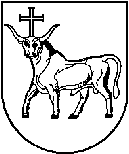 KAUNO MIESTO SAVIVALDYBĖS MERASKAUNO MIESTO SAVIVALDYBĖS MERASKAUNO MIESTO SAVIVALDYBĖS MERASPOTVARKISPOTVARKISPOTVARKISDĖL KAUNO MIESTO SAVIVALDYBĖS TARYBOS 2022 METŲ 5 POSĖDŽIO SUŠAUKIMO IR DARBOTVARKĖS SUDARYMODĖL KAUNO MIESTO SAVIVALDYBĖS TARYBOS 2022 METŲ 5 POSĖDŽIO SUŠAUKIMO IR DARBOTVARKĖS SUDARYMODĖL KAUNO MIESTO SAVIVALDYBĖS TARYBOS 2022 METŲ 5 POSĖDŽIO SUŠAUKIMO IR DARBOTVARKĖS SUDARYMO2022 m. balandžio 20 d.     Nr. M-672022 m. balandžio 20 d.     Nr. M-672022 m. balandžio 20 d.     Nr. M-67KaunasKaunasKaunasSavivaldybės merasVisvaldas Matijošaitis